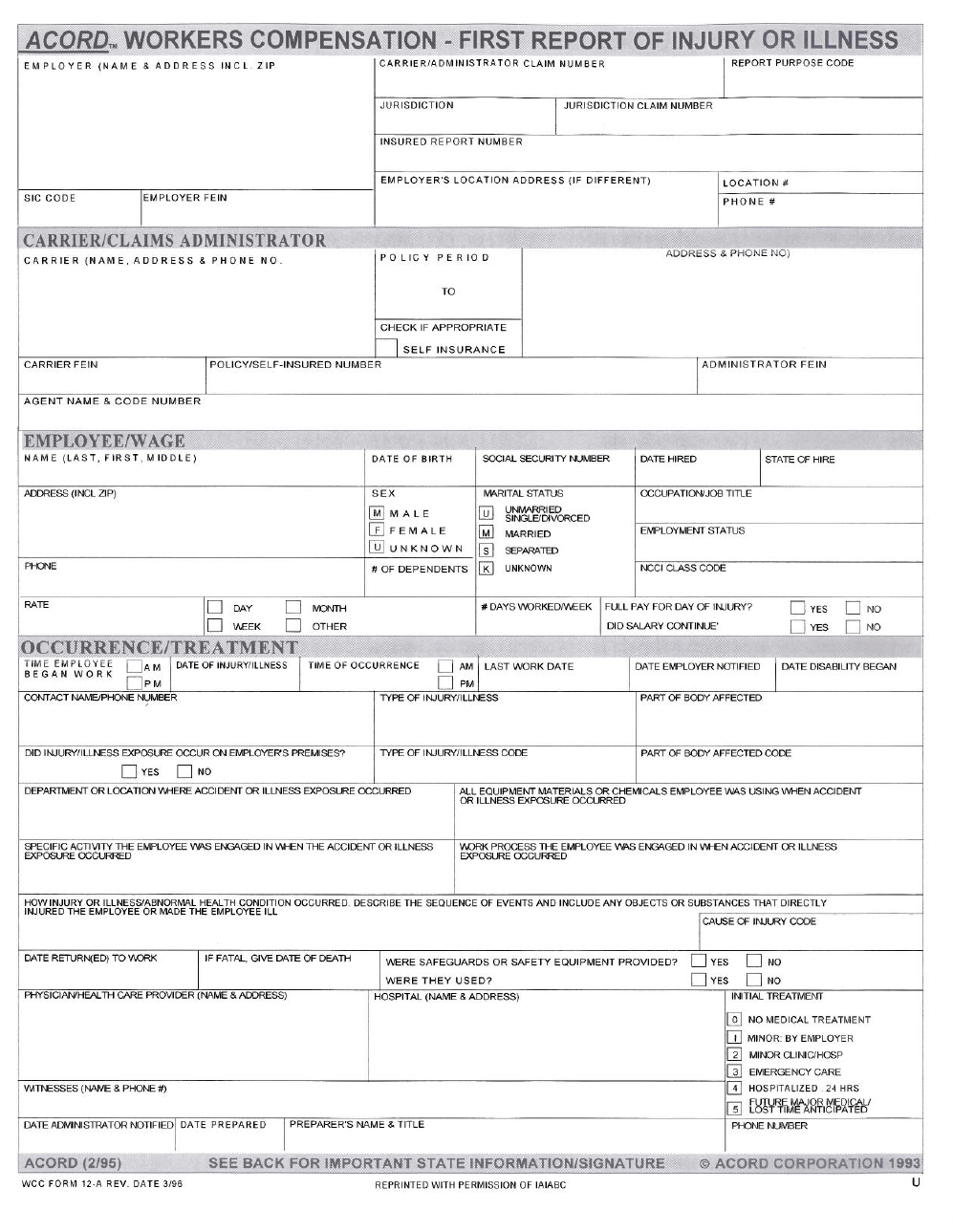 4820 Lake Brook Drive Suite 300Glen Allen, VA 230604820 Lake Brook Drive Suite 300Glen Allen, VA 230604820 Lake Brook Drive Suite 300Glen Allen, VA 230604820 Lake Brook Drive Suite 300Glen Allen, VA 230604820 Lake Brook Drive Suite 300Glen Allen, VA 230604820 Lake Brook Drive Suite 300Glen Allen, VA 230604820 Lake Brook Drive Suite 300Glen Allen, VA 230604820 Lake Brook Drive Suite 300Glen Allen, VA 23060